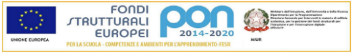 MINISTERO DELL’ISTRUZIONE, DELL’UNIVERSITÀ E DELLA RICERCA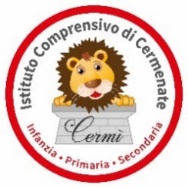 ISTITUTO COMPRENSIVO DI CERMENATEtel. 031 771358 - fax 031 722632 - c.f. 81004150132Dirigenza ed Uffici amministrativi: Via Alfieri - 22072 CERMENATE (CO)MAIL: coic84700r@istruzione.it; PEC: coic84700r@pec.istruzione.it;Sito: www.iccermenate.edu.it__________________________________________________________________________________________________________Modello C- Comunicazione assenza programmata (da trasmettere da parte dei genitori / tutori /affidatari alla casella coic84700r@istruzione.it o consegnare brevi manu al personale della segreteria scolastica o al docente coordinatore di classe / responsabile di plesso per l’inoltro alla scuola).I sottoscritti _________________________________ e _________________________________________In qualità di genitori  tutori affidatari dell’alunno/a _________________________________________frequentante il:Plesso ________________________ Grado ___________________ Sezione _________ Classe __________COMUNICANOche l’alunno/a  sarà assente da scuola dal _ _ / _ _ / 20_ _ al _ _ / _ _ / 20_ _ per complessivi n. _ giorni e per le seguenti esigenze indifferibili: familiari di viaggio presso (indicare la meta del viaggio) ____________________________________familiari di rientro presso il proprio paese di origine (indicare il paese) ________________________personali, per controlli medici / visite specialistiche non correlate a malattia contagiosa o diffusiva in atto presso: (indicare la struttura) ___________________________________________________La documentazione si trasmette per il seguito di competenza al dirigente scolastico in attesa di concordare, ove dovuto e in ogni caso per assenze superiori ai 7 giorni, l’attivazione di precorsi di istruzione familiare, ovvero e ove previsto, di istruzione domiciliare o ospedaliera.Firma dei genitori /tutori/affidatari ______________________________  ____________________________